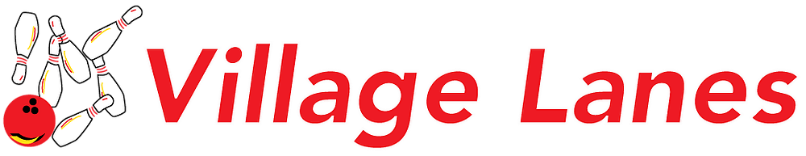 Bowler’s Name                    Bowler’s Shoe Size                                    Lane Assignment(Children=C, Women =W, and Men = M)                    (Staff Use Only)  Example:    Jane Doe                                  Size 7 (W)                                Lane 24Example:    Jane Doe                                  Size 7 (W)                                Lane 241.1.2.2.3.3.4.4.5.5.6.6.7.7.8.8.9.9.10.10.11.11.12.12.13.13.14.14.15.15.16.16.17.17.18.18.19.19.20.20.21.21.22.22.23.23.24.24.25.25.26.26.27.27.28.28.29.29.30.30.31.31.32.32.33.33.34.34.35.35.     Filled out forms should be either emailed to rstrombeck@ncrrbiz.com or fax to (919) 956-9141     Filled out forms should be either emailed to rstrombeck@ncrrbiz.com or fax to (919) 956-9141